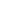 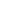 PERSONAL DETAILS/THÔNG TIN CÁ NHÂNFamily name (as started your passport)/Họ			First name(s) (as started on your passport)/Tên	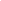 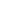 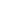 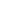 Gender/Giới tính	Male/Nam 	Female/Nữ	Date of birth/Ngày sinh 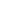 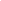 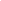 ID Number/Số CCCD	Date of issue/Ngày cấp			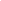 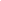 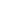 Place of  Issue/Nơi cấp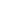 Nationality/Quốc tịchApplicant address details/Địa chỉ liên lạc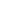 Stress address/Số nhà và tên đường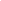 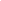 Ward/Phường							District/Quận/Huyện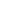 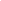 City/Thành phố 							Country/Quốc gia	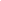 Phone number/Điện thoại	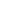 Email address/Địa chỉ emailEmergency contact/Liên hệ trong trường hợp khẩn cấp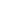 Full name/Họ và tên	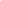 Relationship/Quan hệ	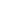 Phone number/Điện thoại	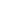 Email address/Địa chỉ email	Major preferences/Chuyên ngành học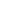 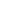 	BSc Economics and Finance	BA Accountancy and Finance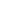 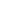 	BSc Economics	BA Business and Finance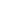 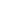 	BSc Banking and Finance	BA Business EconomicsEDUCATION/QUÁ TRÌNH HỌC TẬPPlease provide details of your education in chronological order/Hãy cung cấp thông tin về quá trình học theo trình tự thời gianLegible, certified copies of your academic records must be attached/Yêu cầu đính kèm các bản sao học bạ có chứng thực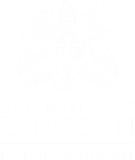 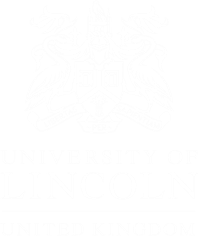 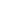 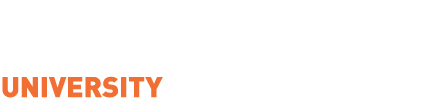 ENGLISH LANGUAGE PROFICIENCY/TRÌNH ĐỘ TIẾNG ANH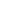 Have you completed taking an English language proficiency test (e.g IELTS/TOEFL/GCSE). In case you completed IELTS/TOEFL/GCSE, you must submit a certified copy of your IELTS/TOEFL/GCSE results. Your English language proficiency test must be no more than two years at the time you start your course at University of Economics Ho Chi Minh City.Bạn đã hoàn thành trình độ Tiếng Anh (IELTS/TOEFL/GCSE)? Nếu đã hoàn thành, bạn phải nộp bản sao y kết quả thi và kết quả này có hiệu lực trong vòng 2 năm tại thời điểm bạn bắt đầu khóa học tại Trường Đại học Kinh tế TP.HCM.Language Qualification/Trình độ ngoại ngữ (IELTS/TOEFL/GCSE)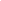 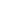 Results/Grades//Kết quả/Điểm: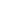 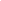 Date obtained/Ngày nhận được kết quả							 * Would you like to register for an English placement test? (For anyone who doesn’t hold an English language proficiency certificate) Bạn có muốn đăng ký kỳ thi năng lực kiểm tra trình độ Tiếng Anh của trường không? (Dành cho bạn chưa có chứng chỉ Tiếng Anh)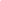 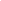 	Yes/Có	No/KhôngDECLARATION AND SIGNATURE/XÁC NHẬN VÀ KÝI understand all the information provided will be used in the admission process, the data will also become part of my student record and may be used for all purposes relating to my studies in accordance with the procedures of the School.Tôi hiểu rằng tất cả thông tin cung cấp trong đơn này sẽ được dùng trong quá trình nhập học, dữ liệu cũng sẽ được thể hiện trong hồ sơ sinh viên và có thể được sử dụng cho tất cả các mục đích liên quan đến việc học của tôi theo quy định của nhà trường.I declare that all information submitted on this form is correct and complete, and I have attached correctly certified documentary evidence of my qualifications.Tôi xác nhận những thông tin trong đơn này là hoàn toàn chính xác và đã hoàn thành, ngoài ra tôi có đính kèm những giấy tờ sao y công chứng để chứng minh cho bằng cấp của tôi.I authorize the University of Economics Ho Chi Minh City-Institute Business of Research and Lincoln University to obtain official information from any education institutions attended by me.Tôi ủy quyền cho Viện Nghiên Cứu Kinh Doanh, Trường Đại học Kinh tế TP.HCM và Đại học Lincoln, Vương Quốc Anh tiếp nhận các thông tin chính thức từ bất kỳ tổ chức giáo dục mà tôi tham gia.I understand that the University of Economics Ho Chi Minh City – Institute Business of Research and Lincoln University reserve the right to vary or reverse any decision regarding admission or enrollment on the basis of incorrect or incomplete information.Tôi hiểu rằng, Viện Nghiên cứu Kinh doanh, Trường Đại học Kinh tế TP.HCM và Đại học Lincoln, Vương Quốc Anh có quyền thay đổi bất kỳ quyết định nào liên quan đến nhập học và đăng kí nếu thông tin trong đơn này không chính xác hoặc chưa hoàn thànhI understand that the admission fee is NOT REFUNDABLE in any caseTôi hiểu rằng, lệ phí xét tuyển không hoàn trả trong bất kỳ trường hợp nào.I understand that admission decision by the University of Economics Ho Chi Minh City-Institute Business of Research and Lincoln University. Tôi hiểu rằng, Viện Nghiên cứu Kinh doanh, Trường Đại học Kinh tế TP.HCM và Đại học Lincoln, Vương Quốc Anh sẽ đưa ra quyết định nhập học.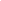 Applicant’s signature/Chữ ký của người nộp đơn	Date/Ngày ký: 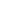 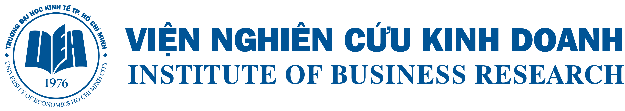 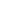 Period of study/Thời gian họcPeriod of study/Thời gian họcName of school/Tên trườngQualificationBằng cấpGrade/ĐiểmFrom/Từ nămTo/Đến nămName of school/Tên trườngQualificationBằng cấpGrade/Điểm